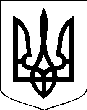 УКРАЇНАВІДДІЛ ОСВІТИ ВИКОНАВЧОГО КОМІТЕТУ КОРОСТЕНСЬКОЇ МІСЬКОЇ РАДИХотинівськасередня загальноосвітня школа І – ІІІ ступеніввул. Захарченка, 9, с. Хотинівка, Коростенського району, Житомирської області 11544, тел.(04142) 9-02-40e-mail: Persay@ukr.net код ЄДРПОУ 22056248НаказВід 02 червня 2021 року                                                                                     № 5Про зарахування учнів до 1-го класуНАКАЗУЮ: На основі поданих документів  зарахувати до 1 класу наступних  учнів:Грищенко Богдану ЄвгеніївнуЖолдак Ангеліну ОлегівнуКлименка Іллю ВадимовичаПалюшкевич Олександру ІгорівнуПошинського Миколу МихайловичаСамолюк Лілію БорисівнуНевмержицького Тимофія СергійовичаКлименка Дмитра ВолодимировичаМалахову Мілану МаксимівнуДиректор школи                     підписано                Петро НИШПОРПідстава: заяви батьків та медичні довідки